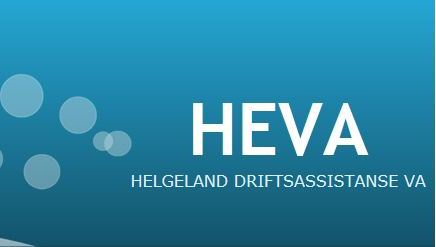 i samarbeid med 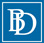 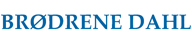 inviterer tilHEVA’s årskonferanse 2018Thon Hotel Brønnøysund8. - 9. maiGjennomgang av et konkret VA-prosjekt, VA-messe og festmiddag på Hildurs Urtearium er noe av innholdetPåmeldingsfristen er 6. april!PROGRAM 8. maiKl 0830 – 1030 	Registrering med kaffe/ te/ frukt - messevandringKl 1030	Orientering om konferansen og øvrig aktivitet i HEVABård Larsen - HEVAKl 1045	«Samhandling» - Innledning til tema etter lunsj	Etter lunsj tar vi for oss et konkret VA-prosjekt og går gjennom prosjektet sammen med deltakere fra kommune, konsulent, grossist, leverandør og entreprenør.Tor Arne Vågø – Brødrene Dahl ASKl 1130	Lunsj og messevandringKl 1300	Prosjektgjennomføring - Sammen kan vi bli bedre! Vi tar for oss et konkret VA-prosjekt og går gjennom dette. Hvordan kan vi gjøre et VA-prosjekt enda bedre?	Panel fra entreprenør, grossist, leverandør, kommune, konsulent.	Randi Pedersen, Tor A. Vågø, Are Storseth, Stephen HøgeliKl 1500 - 1630	Messevandring – kaffe/ te	Kl 1830	Bussavgang fra hotelletKl 1900	Festmiddag på Hildurs UrteariumKl 2230	Bussavgang fra Hildurs UrteariumPROGRAM 9. maiKl 0830	Leverandørenes time 1-Plastkummer for avløp – Are Storseth, Norsk Wavin AS-Moderne Driftskontroll for VA – Kjell Myklebust, Normatic AS-Fordelene med riktig Forbehandling som fjerner søppel, fett og sand.     Elvis Settnøy, Huber Norge	Hver leverandør har ca. 20 minutterKl 0930 	Kaffe/ te - messevandringKl 1015	Leverandørenes time 2-Helhetlig digital kommunikasjon-John Krokstad, Fram Web AS-Effektiv støtte i felt med Gemini Portal. Vi viser innregistrering fra felt, hvordan utføre bestilling fra felt og varsling fra felt - Powel AS-Store tanker til brannvann, høydebasseng og fordrøyning og spesialkummer til spillvann og overvann! Stian Ellburg – Haplast AS	Hver leverandør har ca. 20 minutterKl 1120	Årsmøte i HEVAKl 1150	Avslutning og lunsj-------------------------------------------------------------------------------------------------------Overnatting (rom/ frokost):			kr 1445,- pr. person pr. døgnDagpakker:					kr   565,- pr. person pr. dagHotellet gjør oppmerksom på at eventuell etterfakturering MÅ avtales på forhånd.Leverandører inviteres til å ha utstilling på hotelletDet er dessverre begrenset plass til å holde utstilling, men vi tar inn noen få utstillere og «først-til-mølla» prinsippet benyttes. Leverandøravgiften er på kr 3 500,- pr. firma og festmiddag på Hildurs Urtearium er inkludert i denne summen. Avgiften faktureres av HEVA i etterkant av arrangementet. Alle leverandører gjør selv opp med hotellet for kost og losji. Påmeldingen er bindende etter at påmeldingsfristen er gått ut. All påmelding må gjøres gjennom HEVA og hotellreservasjoner ordnes av HEVA ved påmelding.PÅMELDINGSSKJEMATil: 	HEVAE-post:	post@heva.no eller;HEVA, Pb 1222, 8602 Mo i RanaHEVA’s årskonferanse 2018Thon Hotel Brønnøysund 8. – 9. mai 2018Påmeldingsfristen er 6. aprilKommune/firma:                                                                                            Postadresse:                                                                       	Kontaktperson:                                                                    	Telefon:                                                                                	E-post:                  Alle deltagerne gjør selv opp med hotellet for kost/ losji. Hvis hotellet skal ettersende faktura for oppholdet/ dagpakker, må dette avtales med dem på forhånd, dette gjelder også de som ikke overnatter. Hotellreservasjoner ordner HEVA ved påmelding. Påmeldingen er bindende etter at påmeldingsfristen er gått ut. Kontaktperson er Bård Larsen, +47 99 16 00 33 - bard.larsen@heva.noKommune/ firmaNavnRom/ frokost 7/5 – 8/5Overnatting 8/5 – 9/5 inkludert 2 dagpakkerDagpakke 8/5 for ikke-boendeDagpakke 9/5 for ikke-boendeFestmiddag 8/5 på Hildurs